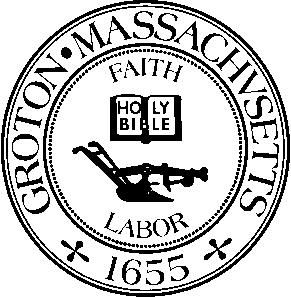 MEETING MINUTESDate:  			Monday, March 8th, 2021Time:  			7:00 PMLocation:  			Virtual Meeting via ZoomMembers Present:	Bruce H. Easom, Robert DeGroot, Daniel Emerson, Anna Eliot, Tim Svarczkopf, Richard Hewitt and Carolyn PerkinsOthers Present:	Josh Degen, Donald Black, Fran Stanley, Alex Woodle, Craig BennettThe meeting was called to order by Chairperson, Bruce Easom at 7:03 PM.DISCUSS EMAIL RECEIVED REGARDING CPA PROJECT # 2022-04 AFFORDABLE HOUSING SITE ASSESSMENT STUDYCPC member Anna Eliot forwarded an email in which Groton Select Board Member Josh Degen said that he would like to give a short explanation of the steps the Select Board would like to take to better prioritize the affordable housing needs of the town.Brief discussion ensued regarding whether or not the CPC would be accepting comments from Mr. Degen at tonight’s meeting in relation to CPA Project # 2022-04 Affordable Housing Site Assessment Study.In coordination with the CPA Schedule the CPC members have rated the FY2022 CPA Applications in advance of tonight’s meeting based on the CPA criteria and guidelines therefore the members feel the time for public comment has passed.  In addition, the Select Board has already provided their feedback for each of the CPA Proposals submitted at one of their previous meetings.CPC Chairperson Bruce Easom informed Mr. Degen that the CPC has decided not to take any public comment at tonight’s meeting.REVIEW, RATE AND VOTE ON FY2022 FINAL APPLICATION PROPOSALSIndividual scores for each FY2022 Final Application Proposal were as follows:2022-01 Maintenance Shed RestorationAnna Eliot = 27Robert DeGroot = 25Bruce H. Easom = Recused himselfCarolyn Perkins = 29Daniel Emerson = 25Richard Hewitt = 24Tim Svarczkopf = 25Average Score = 25.832022-02 Feasibility Study for Cow Pond Fields; Woitowicz Field; Cutler FieldAnna Eliot = 28Robert DeGroot = 29Bruce H. Easom = Recused himselfCarolyn Perkins = 29Daniel Emerson = 23Richard Hewitt = 32Tim Svarczkopf = 29Average Score = 28.332022-03 Lost Lake / Knops Pond WatershedAnna Eliot = 19Robert DeGroot = 29Bruce H. Easom = Recused himselfCarolyn Perkins = 31Daniel Emerson = 28Richard Hewitt = 30Tim Svarczkopf = 29Average Score = 27.672022-04 Affordable Housing Site Assessment StudyAnna Eliot = 14Robert DeGroot = 25Bruce H. Easom = Recused himselfCarolyn Perkins = Recused herselfDaniel Emerson = 23Richard Hewitt = 33Tim Svarczkopf = 29Average Score = 24.802022-06 Squannacook River Rail Trail – Crosswinds Drive through Bertozzi WMAAnna Eliot = 34Robert DeGroot = 30Bruce H. Easom = Recused himselfCarolyn Perkins = 33Daniel Emerson = 30Richard Hewitt = 31Tim Svarczkopf = 34Average Score = 32.002022-07 Duck Pond Restoration & Preservation, Phase 2Anna Eliot = 28Robert DeGroot = 31Bruce H. Easom = Recused himselfCarolyn Perkins = 30Daniel Emerson = 34Richard Hewitt = 33Tim Svarczkopf = 31Average Score = 31.172022-08 Housing CoordinatorAnna Eliot = 39Robert DeGroot = 32Bruce H. Easom = Recused himselfCarolyn Perkins = 31Daniel Emerson = 32Richard Hewitt = 30Tim Svarczkopf = 32Average Score = 32.672022-09 Groton Dunstable Natural Field Restoration PlanAnna Eliot = 13Robert DeGroot = 30Bruce H. Easom = Recused himselfCarolyn Perkins = 30Daniel Emerson = 26Richard Hewitt = 29Tim Svarczkopf = 30Average Score = 26.332022-10 Conservation Fund FY2022Anna Eliot = 37Robert DeGroot = 28Bruce H. Easom = Recused himselfCarolyn Perkins = 33Daniel Emerson = 31Richard Hewitt = 35Tim Svarczkopf = 35Average Score = 33.172022-12 Groton Country Club Recreation Courts Project Anna Eliot = 22Robert DeGroot = 26Bruce H. Easom = Recused himselfCarolyn Perkins = 32Daniel Emerson = 27Richard Hewitt = 31Tim Svarczkopf = 26Average Score = 27.332022-13 Original Interior Skylight RestorationAnna Eliot = 25Robert DeGroot = 24Bruce H. Easom = Recused himselfCarolyn Perkins = 30Daniel Emerson = 26Richard Hewitt = 24Tim Svarczkopf = 30Average Score = 26.502022-14 GDRSD Middle School Track Construction Anna Eliot = 22Robert DeGroot = 24Bruce H. Easom = Recused himselfCarolyn Perkins = 27Daniel Emerson = 26Richard Hewitt = 35Tim Svarczkopf = 24Average Score = 26.33RANKINGFY2022 Final Application Proposals by average score from largest average to smallest average was as follows with amount of CPA funds being requested:1) 2022-10 Conservation Fund FY2022 - $350K2) 2022-08 Housing Coordinator FY2022 - $51,617K3) 2022-06 Squannacook River Rail Trail - $30K4) 2022-07 Duck Pond Phase 2 - $19.8K5) 2022-02 Feasibility Study for Cow Pond Fields; Woitowicz Field; Cutler Field - $20K6) 2022-03 Lost Lake / Knops Pond Watershed - $40K7) 2022-12 Groton Country Club Recreation Courts - $157,480K8) 2022-13 Library Skylight - $3K9) 2022-09 Stadium Field - $230,232K10) 2022-14 Middle School Track - $1,405,374.0011) 2022-01 Maintenance Shed Restoration - $65K12) 2022-04 Affordable Housing Site Assessment - $150KPROJECT PROPOSAL VOTE2022-01 Maintenance Shed RestorationCarolyn Perkins moved to recommend application 2022-01 Maintenance Shed Restoration for funding in the amount of $65K to be funded out of the Historic Reserve bin to Town Meeting for consideration.Daniel Emerson seconded and the motion carried by majority vote with Bruce Easom abstaining.2022-02 Feasibility Study for Cow Pond Fields; Woitowicz Field; Cutler FieldRichard Hewitt moved to recommend application 2022-02 Feasibility Study for Cow Pond Fields, Woitowicz Field, Cutler Field for funding in the amount of $20K to be funded out of the Unallocated Reserve bin to Town Meeting for consideration.Daniel Emerson seconded and the motion carried by majority vote with Tim Svarczkopf voting nay and Bruce Easom abstaining.2022-03 Lost Lake / Knops Pond WatershedRobert DeGroot moved to recommend application 2022-03 Lost Lake / Knops Pond Watershed for funding in the amount of $40K to be funded out of the Unallocated Reserve bin to Town Meeting for consideration.Carolyn Perkins seconded and the motion carried by majority vote with Bruce Easom abstaining.2022-04 Affordable Housing Site Assessment StudyDaniel Emerson moved to recommend application 2022-04 Affordable Housing Site Assessment Study for funding in the amount of $150K to be funded out of the Community Housing Reserve bin to Town Meeting for consideration.Richard Hewitt seconded and the motion carried by majority vote with Carolyn Perkins, Anna Eliot and Bruce Easom abstaining.2022-06 Squannacook River Rail TrailCarolyn Perkins to recommend application 2022-06 Squannacook River Rail Trail for funding in the amount of $30K with $2K to be funded out of the Open Space Reserve bin and $28K to be funded out of the Unallocated Reserve bin to Town Meeting for consideration.Daniel Emerson seconded and the motion carried by majority vote with Bruce Easom abstaining.2022-07 Duck Pond Restoration & Preservation, Phase 2Robert DeGroot moved to recommend application 2022-07 Duck Pond Restoration & Preservation, Phase 2 for funding in the amount of $19.8K to be funded out of the Unallocated Reserve bin to Town Meeting for consideration.Daniel Emerson seconded and the motion carried by majority vote with Bruce Easom abstaining.2022-08 Housing CoordinatorCarolyn Perkins moved to recommend application 2022-08 Housing Coordinator for funding in the amount of $51,617.00 to be funded out of the Community Housing Reserve bin to Town Meeting for consideration.Daniel Emerson seconded and the motion carried by majority vote with Bruce Easom abstaining.2022-09 Groton Dunstable Natural Field Restoration PlanAnna Eliot moved to recommend application 2022-09 Groton Dunstable Natural Field Restoration Plan for funding in the amount of $230,232.00 with $98,232.00 to be funded out of the Unallocated Reserve bin and the amount of $132K to be paid through a five-year Bond to Town Meeting for consideration.Daniel Emerson seconded and the motion carried by majority vote with Bruce Easom abstaining.2022-10 Conservation Fund FY2022Robert DeGroot moved to recommend application 2022-10 Conservation Fund FY2022 for funding in the amount of $350K to be funded out of the Unallocated Reserve bin to Town Meeting for consideration.Daniel Emerson seconded and the motion carried by majority vote with Bruce Easom abstaining.2022-12 Groton Country Club Recreation Courts Project Richard Hewitt moved to recommend application 2022-12 Groton Country Club Recreation Courts Project for funding in the amount of $157,480K to be funded out of the Unallocated Reserve bin to Town Meeting for consideration.Carolyn Perkins seconded and the motion carried by majority vote with Bruce Easom abstaining.2022-13 Original Interior Skylight RestorationDaniel Emerson moved to recommend application 2022-13 Original Interior Skylight Restoration for funding in the amount of $3K to be funded out of the Historic Reserve bin to Town Meeting for consideration.Robert DeGroot seconded and the motion carried by majority vote with Bruce Easom abstaining.2022-14 GDRSD Middle School Track ConstructionRobert DeGroot moved to recommend application 2022-14 GDRSD Middle School Track Construction for funding in the amount of $1,405,374 to be paid through a five-year Bond to Town Meeting for consideration.Daniel Emerson seconded and the motion carried by majority vote with Bruce Easom abstaining.REVIEW PROJECT UPDATESPROJECT UPDATES – 2020-03 CONSERVATION FUND FY2020There were no updates to report.PROJECT UPDATES - 2019-03 PRESCOTT SCHOOL UPGRADESThere are a few invoices for review at tonight’s meeting; otherwise, this project should be ready for closeout after those invoices are paid.PROJECT UPDATES - 2017-04 GHC MONUMENTS RESTORATIONThere were no updates to report.PROJECT UPDATES - 2021-02 OPEN SPACE AND RECREATIONAL RESTORATION OF KNOPS POND AND LOST LAKEProject Manager Alex Woodle informed members that Solitude has selected their contractors and the work is anticipated to begin in the spring.PROJECT UPDATES - 2021-04 PORTRAIT RESTORATIONThere were no updates to report.PROJECT UPDATES – 2021-06 RESTORATION OF ORIGINAL 1893 OAK POCKET DOORSBased on the last update this project should be ready for closeout.  CPC Administrator will check with the Project Manager for confirmation that there are no remaining invoices.PROJECT UPDATES - 2021-07 HAZEL GROVE PARK INFIELD TOWERThere were no updates to report.PROJECT UPDATES - 2021-10 CANNON RESTORATIONThere were no updates to report.PROJECT UPDATES - 2021-14 EMERGENCY RENTAL ASSISTANCEApproximately 177 letters were sent out to landlords in the last couple of weeks providing information on the Emergency Rental Assistance program.  There are currently eight households utilizing the program and they are expecting to review an additional 12 new applications.MEETING MINUTESCommittee members reviewed minutes from February 22nd, 2021.Anna Eliot moved to approve the meeting minutes from Monday, February 22nd, 2021.  Robert DeGroot seconded and the motion carried by unanimous vote.NEW / OLD BUSINESSCPC INVOICESCommittee members reviewed and approved three invoices.Groton Electric Light Department for Duck Pond Restoration (CPA Project # 2019-08) in the amount of $7.65Anna Eliot moved to pay the $7.65 balance due to Groton Electric Light Department.  Carolyn Perkins seconded and the motion carried by unanimous vote.Impact Fire for Prescott Sprinkler System (CPA Project # 2021-12) in the amount of $3,000.00Richard Hewitt moved to pay the $3,000.00 balance due to Impact Fire.  Daniel Emerson seconded and the motion carried by majority vote with Anna Eliot abstaining.Impact Fire for Prescott Sprinkler System (CPA Project # 2021-12) in the amount of $8,100.00Richard Hewitt moved to pay the $8,100.00 balance due to Impact Fire.  Tim Svarczkopf seconded and the motion carried by majority vote with Anna Eliot abstaining.Robert DeGroot moved to adjourn the meeting at 8:25 PM.  Daniel Emerson seconded and the motion carried by unanimous vote.Respectfully submitted by Sammie Kul, Inter-Departmental AssistantAPPROVED:  APRIL 26, 2021